 Государственное бюджетное профессиональное образовательное учреждение Ростовской области«Константиновский технологический техникум»УтверждаюЗам. директора по УВР ГБПОУ РО «КТТ»___________ Ю.П. Короткова1 сентября  2018г.г. Константиновск2018г.Цели работы:1. Формирование условий для культурной самоидентификации молодежи через привлечение ее к осмыслению исторического наследия Родины.2. Формирование гражданственно – патриотического сознания, развитие чувства сопричастности судьбам Отечества.3. Формирование нравственных позиций.4. Мотивирование молодежи на социально – значимую деятельность во благо общества и государства.5.Актуализация исторического сознания подрастающего поколения.Задачи работы1. Знакомство с историей, традициями, обычаями Донского края (Константиновского района) на краеведческом материале музея. 2. Приобщение к участию в созидательной деятельности, воспитание интереса к изучению истории малой родины и национальной культуры, воспитание чувства патриотизма, толерантности к людям иной национальности, вероисповедания. 3. Создавать условия для развития творческого потенциала, для  активного участвовать в общественной жизни техникума.4. Мотивирование молодежи на социально  значимую деятельность во благо общества и государства.Девиз года«75-лет освобождению Ростовской области от немецко-фашистских захватчиков»2018 год- год волонтерства2018 год- год детского и молодежного спортаЗаведующий музеем                      Н.В. Маркова№ п/пМероприятияКурсСроки выполненияСроки выполненияОтветственныеРабота с активомРабота с активомРабота с активомРабота с активомРабота с активомРабота с активом1.Сбор актива музея. Распределение поручений активистам.1-3 курсысентябрьсентябрьзав. музеем2.Планирование работы в честь 75 –летия освобождения Ростовской области1-3 курсысентябрьсентябрьзав. музеем3.Планирование работы в честь 100-летия ВЛКСМ1-3 курсысентябрьсентябрьзав. музеем4Собрание Совета музея1 раз в 2 месяца1 раз в 2 месяцапредседатель Совета музея Короткова Ю.П., зав. музеем5Собрание актива музея1-3 курсы1 раз в месяц1 раз в месяцзав. музеемНаучно -  исследовательская, проектно - поисковая работаНаучно -  исследовательская, проектно - поисковая работаНаучно -  исследовательская, проектно - поисковая работаНаучно -  исследовательская, проектно - поисковая работаНаучно -  исследовательская, проектно - поисковая работаНаучно -  исследовательская, проектно - поисковая работа1.Работа над проектом «Награда за труд» (в рамках реализации проекта «Трудовая слава Константиновской земли») 2-3 курсысентябрь - декабрьсентябрь - декабрьзав. музеем актив музея Совет музея группа «Наследие»2Одиннадцатые краеведческие чтения им. А. Кошманова19 октября19 октябряЗам. директора по УВР Короткова Ю.П., зав. музеем 3Работа над региональным проектом «Галерея славы почетных граждан городов и районов Ростовской области. Память. Наследие. Гордость.»2-3 курсыоктябрь - декабрьоктябрь - декабрьСовет музея, зав. музеем, актив музея, группа «Наследие»4«История Всевеликого Войска Донского»Гр.25ПТ  16-ТМ-3октябрь - февральоктябрь - февральзав. музеем, актив музея5«Бросок в бессмертие» (презентация)1-3 курсыноябрьноябрьзав. музеем «Наследие»6Продолжать поисковую работу по сбору музейных предметов1-4 курсыв течение годав течение годазав. музеем, группа «Наследие» 7Продолжить работу по сбору материала об истории техникума к 125-летию КТТ 1-4 курсыв течение годав течение годазав. музеем Совет музея8Работа над проектом «Люди, творившие историю техникума»1-3 курсыВ течение годаВ течение годазав. музеем, актив музеяРабота с фондамиРабота с фондамиРабота с фондамиРабота с фондамиРабота с фондамиРабота с фондами1.Продолжить составление электронной инвентарной книги1-3 курсыСентябрь - февральСентябрь - февральзав. музеем 2.Производить систематизацию экспонатов основного и вспомогательного фондов музея, создать фотокаталог экспонатов основного фонда1-3 курсы в течение года в течение годазав. музеем, актив музея3.Систематизация статей в периодической печати о техникуме.1-3 курсыв течение годав течение годазав. музеем актив музея4.Следить за сохранностью экспонатов основного и вспомогательного фондов музея1-3 курсыв течение годав течение годазав. музеем библиотекарь 5.Продолжить опись экспонатов музея и заполнение инвентарной книги1-3 курсыв течение годав течение годазав. музеем, актив музея6.Уточнение названий экспонатов, данных о них1-3 курсыв течение годав течение годазав. музеем,актив музеяМетодическая работаМетодическая работаМетодическая работаМетодическая работаМетодическая работаМетодическая работа1Подготовить студентов для проведения тематических экскурсий1-2 курсысентябрь - ноябрьсентябрь - ноябрьзав. музеем, актив музея2Оказывать содействие преподавателям, классным руководителям в проведении уроков и классных часов на базе музеяв течение годав течение годазав. музеем3Предоставлять преподавателям и мастерам имеющийся в музее необходимый материал для подготовки и проведения уроков и классных часовв течение годав течение годазав. музеем4Продолжить участвовать в реализации регионального проекта «Воспитан на Дону»В течение годаВ течение годазав. музеем творческая группа «Наследие»5Заседание Совета музея1 раз в 2 месяца1 раз в 2 месяцазав. музеем, председатель Совета музеяОбучающе - просветительская деятельностьОбучающе - просветительская деятельностьОбучающе - просветительская деятельностьОбучающе - просветительская деятельностьОбучающе - просветительская деятельностьОбучающе - просветительская деятельность1. 75-летию освобождения Ростовской области от фашистских захватчиков посвящается. Музейный урок «Огненные версты Донской земли»2 курсысентябрьзав. музеем актив музея«Наследие», классные руковод.зав. музеем актив музея«Наследие», классные руковод.2.День здоровья «Здоровая Россия – общее дело!». Спортивно – оздоровительный проект КТТ «Международному дню студенческого спорта посвящается…»1-4 курсы21 сентября 2018зав. музеем, актив музеязав. музеем, актив музея3.Музейная антресоль «О прошлом для будущего» (история одного предмета)Группы  18-Э-3 11-АТ-302.10.18заведующий краеведческим музеем, актив музея группа «Наследие», заведующий краеведческим музеем, актив музея группа «Наследие», 4Мастер – класс «Платок на Дону -  вчера и сегодня»Группы25ПТ, 15ПТ26.10.18зав. музеем,кл. руководитель зав. музеем,кл. руководитель 5Музейный урок «Комсомольская юность»Гр.11А 13ТМ1.11.18зав. музеем, «Патриот»зав. музеем, «Патриот»6Краеведческий час «Бросок в бессмертие»Гр.13ТМ  16М11.10.18зав. музеем, «Наследие»зав. музеем, «Наследие»7Заочный конкурс презентаций «В единстве наша сила», посвященный дню толерантностиноябрьЗам. директора по УВР Короткова Ю.П., зав. музеем Зам. директора по УВР Короткова Ю.П., зав. музеем 8Фестиваль национальных культур «Мы разные, но мы вместе»ноябрьЗам. директора по УВР Короткова Ю.П., зав. музеем Зам. директора по УВР Короткова Ю.П., зав. музеем 9 Круглый стол «100 лет ВЛКСМ»Группы 14АТ16М6.11.18зав. музеем, актив музея, группа «Наследие», зав. музеем, актив музея, группа «Наследие», 10Презентация «Рожденные революцией»Группы 16-ТМ-3 17-М-306.11.17заведующий музеемзаведующий музеем11Участие в декаде толерантности:- конкурс фоторабот «Мой край в стране единой»;- конкурс открыток «Миру - мир». 2 курс7.11.17-17.11.17зав. музеем, творческая группа «Наследие»зав. музеем, творческая группа «Наследие»12Открытый фестиваль волонтерского движения «Молодежь Дона – вперед!»декабрьЗам. директора по УВР Короткова Ю.П., зав. музеем Зам. директора по УВР Короткова Ю.П., зав. музеем 13 Комплекс мероприятий ко Дню неизвестного солдата(3.12.2016)Группы 24АТ26М3.12.17 – 9.12.17Зав. музеем, кл. рук. 2 курсовЗав. музеем, кл. рук. 2 курсов14Участие в Областном экологическом конкурсе студентов СПО «Береги свою планету, ведь другой на свете нету» 8.12.17зав. музеем, актив музея, творческая группа «Наследие»зав. музеем, актив музея, творческая группа «Наследие»15Участие в областном конкурсе «Быть честным на Дону» ноябрь - декабрь 2017зав. музеем, актив музея, творческая группа «Наследие»зав. музеем, актив музея, творческая группа «Наследие»16Литературно-музыкальная гостиная на базе Музея памяти «Истоки подвига С.И. Здоровцева».Группы 13ПТ216ТМ215.12.17Заведующий музеем, кл. рук. 2 курсовЗаведующий музеем, кл. рук. 2 курсов17 Краеведческие чтения  «Подвиг С.И. Здоровцева (по страницам газет).Группы  35ПТ  34П18.12.17заведующий музеем, кл. рук. 3 курсовзаведующий музеем, кл. рук. 3 курсов18Музейный урок«19 января – День освобождения г. Константиновска от немецко-фашистских захватчиков»2 курсы3 неделя января 2018Заведующий музеем, отряд «Патриот» Заведующий музеем, отряд «Патриот» 19Рождественская встреча «С Рождеством Христовым! Эпоха мира и человечности» (Семейные традиции Рождества)1-2 курсыЯнварь 2018зав. музеемзав. музеем20Музейный урок «Маленькие герои большой войны»1 курсы8.02.2018зав. музеем, «Наследие»зав. музеем, «Наследие»21Форум, посвященный Дню молодого избирателя.1. Конкурс буклетов2.Конкурс слоганов1-2 курсыДо 10.0217.02зав. музеем, «Наследие»зав. музеем, «Наследие»22Фестиваль профессий «В Джип – клубе  КТТ» мартзав. музеемзав. музеем23Музейный урок «Крым и Россия – едины!»1 курсыМарт 2018зав. музеемзав. музеем24.Всероссийская акция «Уроки памяти»1-3 курсыМарт – май 2018зав. музеем Совет музея актив музеязав. музеем Совет музея актив музея25.Музейный урок «Православные традиции – путь к единению людей»2 курсы17.04.2018зав. музеем актив музеязав. музеем актив музея26.Мастер - класс  «Платок на Дону – вчера и сегодня»1-2 курсыапрельзав. музеем актив музеязав. музеем актив музея27.Встреча с представителями казачьего юрта, поискового отряда Константиновского района 1 курсы4 неделя апрелязав. музеем отряд«Патриот», группа «Наследие»зав. музеем отряд«Патриот», группа «Наследие»28.Всероссийская акция «Наследники Победы»1-4 курсыапрель-майзав. музеем Совет музеязав. музеем Совет музея29.Торжественная линейка, посвященная 73-годовщине Победе «Великая Победа! Народ – победитель!»1-4 курсымайзав. музеем Совет музея актив музеязав. музеем Совет музея актив музея30Музейный урок «Одна война – одна беда»1 курсы04.05.2018зав. музеем, добровольческий отряд «Патриот» зав. музеем, добровольческий отряд «Патриот» 31Музейный урок «Эхо минувшей войны»2 курсы18. 05.18зав. музеем актив музеязав. музеем актив музея32 Часы нравственности о гражданственности и патриотизме.«Слава героям, победу ковавшим».1-3в течение месяцазав. музеем, актив музеязав. музеем, актив музея33Виртуальная экскурсия«От Москвы – до самых до окраин…»2 курсы13.06.2018Зав. музеем, творческая группа «Наследие»Зав. музеем, творческая группа «Наследие»30.Музейный урок «И грянул бой – смертельный бой»1-2 курсы20.06. 18зав. музеем актив музея, «Патриот»зав. музеем актив музея, «Патриот»Экскурсионно-массовая работаЭкскурсионно-массовая работаЭкскурсионно-массовая работаЭкскурсионно-массовая работаЭкскурсионно-массовая работаЭкскурсионно-массовая работа1. «От военно – ремесленной школы до техникума»1 курсы01.09.2017зав. музеем, экскурсоводызав. музеем, экскурсоводы2.«История техникума в лицах и датах»1 курсысентябрь – октябрь 2017зав. музеем, экскурсоводызав. музеем, экскурсоводы3.«Следы революции, гражданской войны и Великой Отечественной войны» (к памятникам города с последующим оформлением альбома «Братские могилы и памятники воинской славы г. Константиновска»)1 курсы08.10.2018зав. музеем актив музеязав. музеем актив музея4.Экскурсия по городу «Образование станицы Константиновской. По старым улицам станичным».1-2 курсыоктябрьактив музея, группа «Наследие»актив музея, группа «Наследие»5.Экскурсия «От казачьего городка до муниципального центра» Обучающиеся ОУ сентябрь - ноябрьзав. музеем, кл. руководителизав. музеем, кл. руководители6.«История казачества»Обучающиеся ОУ сентябрь - ноябрьзав. музеем, кл. руководителизав. музеем, кл. руководители7.Экскурсия « Подвиг героя С.Здоровцева» 2 курсы1-я неделя декабрязав. музеем, кл.рук. группзав. музеем, кл.рук. групп8.Экскурсия « Война. Оккупация. освобождение» 1-2 курсыянварьзав. музеемзав. музеем9.Экскурсия для участников Фестиваля профессий мартзав. музеем, актива музеязав. музеем, актива музея10.Встреча с представителями казачьего юрта, поискового отряда Константиновского района, апрельзав. музеем,классные руководителизав. музеем,классные руководители11 «ВОВ в жизни техникума».1-2 курсыв течение месяцазав. музеем зав. музеем 12.Тематические экскурсии для обучающихся образовательных учреждений г. Константиновска и Константиновского районав течение годазав. музеем, экскурсоводызав. музеем, экскурсоводы13Экскурсия «Дорогами Победы» по памятным местам г. Константиновска1 курсыМай 2019зав. музеемкл. руководители зав. музеемкл. руководители Издательская деятельностьИздательская деятельностьИздательская деятельностьИздательская деятельностьИздательская деятельностьИздательская деятельность1.Разработка проекта буклета «Музей «Память»14Аоктябрь- декабрьзав. музеемзав. музеем2.Подготовить информацию (статьи и фотоматериал) для размещения на сайте КТТ о работе музеяв течение годазав. музеемзав. музеемЭкспозиционно - оформительская деятельностьЭкспозиционно - оформительская деятельностьЭкспозиционно - оформительская деятельностьЭкспозиционно - оформительская деятельностьЭкспозиционно - оформительская деятельностьЭкспозиционно - оформительская деятельность1.Оформление стендовых экспозиций  «Комплекс «Пламя», «Мастера - целинники», «Руководители училища»2 курссентябрь - мартЗав. музеем, актив музеяЗав. музеем, актив музея2Экскурсия «С.И. Здоровцев – герой Советского Союза».1 курс1 неделя сентябряЗав. музеем, актив музеяЗав. музеем, актив музея3Тематические выставки, посвященные 75-летию освобождения Ростовской области от фашистских захватчиков: «Маршалы Победы», «Гордость Донского края», «История Ростовской области в датах»16-ТМ-318-Э-313-ПТ-3сентябрь – ноябрь 2018заведующий музеем, актив музея группа «Наследие», заведующий музеем, актив музея группа «Наследие», 4Тематические выставки «Символы комсомольского движения», «Юность моя - комсомол»1-3 курсыоктябрь 2018заведующий музеем, группа «Наследие» заведующий музеем, группа «Наследие» 5Виртуальные экскурсии: «Дон революционный», «Топонимы революции и комсомола в Константиновском районе»Группы  11А16М14А октябрь 2018заведующий краеведческим музеем заведующий краеведческим музеем 6Выставка «12 декабря – День Конституции Российской федерации»Группа 16-ТМ-312.12.18заведующий музеемзаведующий музеем7Организовать работу над проектом экспозиции об истории казачества в Константиновском районе 1-2 курсв течение годазав. музеем актив музея, Совет музеязав. музеем актив музея, Совет музея8Оформление фотовыставки «История училища»1 курсыдекабрь,май 2019зав. музеем актив музеязав. музеем актив музея9Переписка с  дочерью С.И. Здоровцева Комар Г.С.В течение годазав. музеемзав. музеем10Реализации проекта «Бессмертный полк» (преподаватели, мастера п/о, выпускники техникума) – стендовая экспозиция2 курсыАпрель – май 2019зав. музеем, Совет музея, актив музеязав. музеем, Совет музея, актив музея11Работа по благоустройству «Аллеи героя»1-3 курсыВ течение годазав. музеем актив музеязав. музеем актив музея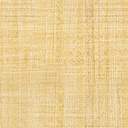 